THỂ LỆ CHƯƠNG TRÌNH KHUYẾN MẠI“NHẬN LỘC BÍNH THÂN- KINH DOANH THỊNH VƯỢNG”(Ban hành kèm theo Quyết định số     32     /2016/QĐ-TGĐ, ngày 12    /   1    /2016)Tên chương trình khuyến mại: “ Nhận lộc Bính Thân- Kinh doanh Thịnh Vượng”Hàng hóa dịch vụ khuyến mại: Tất cả Các sản phẩm thẻ VPBank SME Mastercard dành cho Khách hàng doanh nghiệp vừa và nhỏ (VPBiz Card), bao gồm cả thẻ tín dụng và thẻ ghi nợ;Tất cả Các sản phẩm cho vay mua ô tô của Khối Khách hàng doanh nghiệp vừa và nhỏ (SME);Tất cả Sản phẩm cho vay đảm bảo 100% bằng bất động sản (BF); Tất cả Sản phẩm mở tài khoản thanh toán (casa) và gửi tiền có kỳ hạn (Chỉ áp dụng cho Tài khoản, tiền gửi bằng VND theo hình thức gửi tiền tại quầy). Tất cả Các sản phẩm vay không có Tài sản bảo đảm dành cho khách hàng SME (BIL); Tất cả Sản phẩm vay ưu đãi tài trợ Xuất nhập khẩu.Thời gian khuyến mại: Áp dụng từ ngày   25 /01/2016 đến hết ngày 22  /04/2016.Địa bàn (phạm vi) khuyến mại: Áp dụng toàn hệ thống VPBank.Hình thức khuyến mại: Quay số trúng thưởng cho Khách hàng thỏa mãn điều kiện tham gia chương trình và được cấp mã dự thưởng theo quy định của Chương trìnhKhách hàng của chương trình khuyến mại (đối tượng hưởng khuyến mại):Là Khách hàng mới (Chưa có CIF tại VPBank) thuộc phân khúc Khách hàng doanh nghiệp vừa và nhỏ (SME) tham gia sử dụng các sản phẩm nêu tại Mục 2 Chương trình này trong thời gian diễn ra Chương trình.Khách hàng phát sinh nợ nhóm 3, 4, 5 tại VPBank và tại các Tổ chức tín dụng khác trong thời gian diễn ra Chương trình sẽ không được tham gia quay thưởng.Cơ cấu giải thưởng Ghi chú: VPBank sẽ chịu trách nhiệm đặt tour và trao voucher tour du lịch cho Khách hàng đạt giải.Các chi phí cá nhân phát sinh trong tour du lịch sẽ do khách hàng tự chi trả.Khách hàng trúng giải được lựa chọn ngày đi du lịch trong thời gian 1 năm kể từ ngày chương trình kết thúc chương trình.Giải thưởng có thể được quy đổi 100% giá trị giải thưởng ra tiền mặt tính theo thời điểm VPBank thực hiện đăng kí chương trình khuyến mại.Các loại thuế phát sinh (nếu có) từ việc nhận thưởng sẽ do Khách hàng chịu.Nội dung chi tiết thể lệ chương trình khuyến mại:Điều kiện được cấp mã số dự thưởng 	Lưu ý:Khách hàng đồng ý tham gia chương trình sẽ ký xác nhận vào mẫu Phiếu xác nhận tham gia chương trình.Khách hàng tham gia sử dụng các sản phẩm dịch vụ được khuyến mại nêu tại Mục 2 chương trình này nếu chấm dứt sử dụng dịch vụ/ rút tiền gửi/tất toán khoản vay trước hạn trong thời gian diễn ra chương trình khuyến mại thì sẽ không được tham gia quay thưởng. Riêng các khoản tiền gửi đã đến hạn và Khách hàng đã rút tiền (không rút trước hạn) trước thời điểm quay số trúng thưởng cuối kỳ thì mã số dự thưởng vẫn có hiệu lực để tham gia quay số trúng thưởng.Khách hàng  tham gia đồng thời các sản phẩm sẽ được cấp đồng thời các mã số dự thưởng theo từng sản phẩm mà Khách hàng tham gia.Khách hàng phát sinh nợ nhóm 3, 4, 5 tại VPBank và tại các Tổ chức tín dụng khác trong thời gian diễn ra Chương trình vẫn được cấp mã số dự thưởng nhưng các mã số này sẽ không được tham gia quay thưởng.Cách thức cấp mã số dự thưởng, số lượng mã số dự thưởng:Mã số dự thưởng sẽ được gửi đến Khách hàng qua tin nhắn sms và email. Mã số dự thưởng gồm 9 chữ số và sẽ gắn với nội dung “Mã số XXX XXX XXX – Tên khách hàng” Mã số dự thưởng sẽ được gửi đồng thời qua tin nhắn và email theo đăng ký của khách hàng tại mẫu Phiếu xác nhận tham gia chương trình.Thời điểm gửi mã số dự thưởng: Mã số dự thưởng sẽ được gửi cho khách hàng tại thời điểm khách hàng bắt đầu sử dụng sản phẩm, dịch vụ nêu tại mục 2 Chương trình này (thời điểm khách hàng kích hoạt thẻ/ mở tài khoản/gửi tiền thành công/ được giải ngân khoản vay).Số lượng mã số phát hành của Chương trình: mỗi mã số gồm 09 chữ số và được phần mềm bấm số may mắn sinh ra ngẫu nhiên từ 000 000 001 đến 999 999 999.“Phiếu xác nhận tham gia chương trình khuyến mại” ban hành kèm theo Thể lệ này là chứng từ xác nhận việc Khách hàng đồng ý tham gia dự thưởng của Chương trình, được in thành 02 bản có giá trị pháp lý như nhau, Khách hàng giữ 01 bản và VPBank giữ 01 bản. Điều kiện về mã số dự thưởng:Mã số dự thưởng tham gia quay số trúng thưởng phải là các mã số hợp lệ do VPBank phát hành trong thời gian triển khai Chương trình.Mã số hợp lệ là mã số dự thưởng mà Khách hàng tham gia Chương trình được VPBank gửi tin nhắn SMS và email tới Khách hàng theo thông tin mà Khách hàng đăng ký nhận mã số dự thưởng tại mẫu Phiếu xác nhận tham gia Chương trình. Quy định về cách thức xác định mã số trúng thưởng và Khách hàng trúng thưởng: Mã số trúng thưởng và Khách hàng trúng thưởng được xác định sau khi VPBank tổ chức quay số trúng thưởng cuối chương trình bằng mô hình quay số điện tử ngẫu nhiên trên máy tính dựa trên các mã số dự thưởng hợp lệ và còn hiệu lực. Mã số trúng thưởng là mã số có 09 chữ số trùng với dãy số của kết quả bấm số điện tử. VPBank sẽ thực hiện bấm số cho đến khi xác định đủ số lượng mã số có hiệu lực trúng thưởng tương ứng với số lượng giải thưởng của Chương trình.Quy định về thời điểm quay thưởng và nhận thưởng: Chương trình sẽ được tiến hành quay thưởng công khai trước sự chứng kiến của đại diện khách hàng và cơ quan nhà nước có thẩm quyền (nếu có) tại hội sở VPBank vào ngày 06/05/2016. VPBank sẽ thông báo tới đại diện các Khách hàng giao dịch tại các Đơn vị kinh doanh của VPBank và cơ quan nhà nước có thẩm quyền về việc tổ chức quay thưởng. Khách hàng trúng thưởng sẽ được trao giải vào ngày 20/5/2016 tại Hội sở VPBank 72 Trần Hưng Đạo hoặc VPBank Chi Nhánh  Đà Nẵng 112 Phan Chu Trinh, Q. Hải Châu, Đà Nẵng hoặc Văn phòng VPBank phía Nam 1A Tôn Đức Thắng, Q1, Hồ Chí Minh ( tùy thuộc vào nơi sinh sống, làm việc của khách hàng trúng giải) . Quá thời hạn này nếu Khách hàng không đến lĩnh thưởng thì mã số trúng thưởng không còn giá trị lĩnh thưởng, giải thưởng coi như không có Khách hàng nhận thưởng.Các khách hàng có yêu cầu quy đổi giải thưởng thành tiền mặt sẽ tới trực tiếp phòng giao dịch/chi nhánh VPBank nơi khách hàng thực hiện giao dịch và điền vào Phiếu yêu cầu quy đổi giải thưởng ( theo mẫu được ban hành kèm thể lệ này) muộn nhất 15 ngày tính từ ngày tiếp theo của ngày trao giải.Thủ tục nhận thưởng: Khi đến nhận thưởng, người đại diện nhận thưởng của Khách hàng phải xuất trình CMND/Hộ chiếu, tin nhắn SMS hoặc email có mã số dự thưởng do VPBank gửi và Phiếu xác nhận tham gia chương trình khuyến mại  còn nguyên vẹn, không bị sửa chữa, tẩy xóa. Trường hợp người đại diện nhận thưởng không phải là người đại diện theo pháp luật thì yêu cầu xuất trình thêm giấy ủy quyền/giấy giới thiều có xác nhận của doanh nghiệp;Khách hàng trúng thưởng chịu mọi chi phí liên quan đến việc nhận thưởng như chi phí ăn ở, đi lại, các loại thuế và các khoản phí khác theo quy định của Pháp luật và của VPBank (nếu có).Trách nhiệm thông báoTrong vòng 03 ngày làm việc kể từ ngày quay số để xác định Khách hàng trúng thưởng, VPBank sẽ thông báo tới Khách hàng trúng thưởng bằng cách gọi điện thoại và gửi email theo thông tin Khách hàng đã đăng ký trên Phiếu xác nhận tham gia chương trình khuyến mại. VPBank không chịu trách nhiệm trong trường hợp không liên lạc được với Khách hàng trúng thưởng theo số điện thoại, email đã đăng ký và/hoặc trường hợp Khách hàng trúng thưởng nhưng không đến nhận thưởng theo đúng thời hạn quy địnhMẫu biểu kèm theo Một số quy định khácKhách hàng gửi tiền tham gia chương trình sẽ được áp dụng biểu lãi suất huy động hiện hành và đảm bảo tuân thủ quy định về trần lãi suất huy động của Ngân hàng Nhà nước.Khách hàng đồng ý cho VPBank sử dụng hình ảnh, tư liệu và các thông tin liên quan đến Khách hàng cho mục đích quảng cáo thương mại và không phải trả thêm bất kỳ khoản phí nào cho Khách hàng.VPBank sẽ trao giải cho Khách hàng theo đúng quy định tại Thể lệ này và không chịu trách nhiệm trong việc sở hữu/sử dụng giải thưởng của Khách hàng sau khi đã hoàn tất trao giải.Trong thời hạn 30 (ba mươi) ngày kể từ ngày hết thời hạn trao thưởng, VPBank sẽ trích nộp 50% giá trị của giải thưởng đã công bố vào Ngân sách nhà nước theo quy định tại khoản 4 Điều 96 Luật thương mại đối với những giải thưởng không có người trúng thưởng.Trong thời hạn 45 (bốn mươi lăm) ngày kể từ ngày hết thời hạn trao giải thưởng của chương trình khuyến mại, VPBank sẽ thông báo bằng tới cơ quan quản lý nhà nước về thương mại có thẩm quyền (Cục xúc tiến thương mại, các Sở Công thương nơi thực hiện khuyến mại) về kết quả chương trình khuyến mại và việc xử lý 50% giá trị giải thưởng không có người trúng thưởng (nếu có).Kết quả hàng trúng thưởng sẽ được thông báo công khai trên ít nhất 01 phương tiện thông tin đại chúng và tại các Đơn vị kinh doanh của VPBank trên toàn quốc và trên website: www.vpbank.com.vn.Các nội dung khác không được quy định trong Thể lệ này sẽ áp dụng theo các Quy định và văn bản hiện hành của VPBank.MB01.QĐ-GDTC/28								Ngày…..tháng…..năm…..Kính gửi: VPBank …..			                       Tên Khách hàng:……………………………………………………………………….ĐKKD:…………………………………………………………………………………Địa chỉ:…………………………………………………………………………………Email:…………………………………………………………….SĐT:………………Đại diện bởi:…………………………Chức vụ:……………………………………theo Giấy ủy quyền/Giấy giới thiệu số………………….ngày…../…../…………………………………………………CMND/Hộ chiếu số:………………………………………………………………Điện thoại: ……………………………email………………………………………Khách hàng đồng ý tham gia Chương trình khuyến mại: “Nhận lộc Bính Thân –Kinh doanh Thịnh Vượng   ” với nội dung sau:I. Mã số dự thưởng: Mã số dự thưởng sẽ được VPBank gửi tin nhắn SMS và qua email tới số điện thoại, email của Người đại diện của khách hàng như đã đăng ký ở mục trên. Thời gian gửi mã số dự thưởng cho khách hàng sẽ do VPBank thực hiện theo đúng Thể lệ Chương trình.Ghi chú khác (nếu có): 	II. Cam kết của khách hàng: Tôi đã đọc, hiểu rõ Thể lệ và tự nguyện tham gia Chương trình khuyến mại này.Tôi hiểu rằng, mã số dự thưởng và giải thưởng (nếu đạt được) sẽ thuộc về tài sản của công ty. Tôi cam kết thực hiện đúng các quy định của VPBank khi tham gia Chương trình.  Phiếu xác nhận tham gia chương trình này được lập thành hai (02) bản có giá trị pháp lý như nhau, Khách hàng giữ một (01) bản, VPBank giữ một (01) bản.MB02.QĐ-GDTC/28PHIẾU YÊU CẦU QUY ĐỔI GIẢI THƯỞNGTên tôi là:………………………………………………………………………………Đại diện của Công ty:…………………………………………………………………..ĐKKD:…………………………………………………………………………………Địa chỉ:………………………………………………………………………………Email:…………………………………………………………….SĐT:………………Đại diện bởi:…………………………Chức vụ:……………………………………theo Giấy ủy quyền/Giấy giới thiệu số………………….ngày…../…../…………………………………………CMND/Hộ chiếu số:…………………………………………………………………Trong chương trình khuyến mại “Nhận lộc Bính Thân – Kinh doanh Thịnh Vượng ” , tôi đã đạt giải ………………………………… với giá trị trước thuế …………………........................................Tôi có mong muốn quy đổi giải thưởng của mình thành tiền mặt  bằng hình thức chuyển khoản qua:Số tài khoản:……………………………………………………………………………Chủ tài khoản:……………………………………………………………………… Ngân hàng: …………………………………………………………………………Chi Nhánh:……………………………………………………………………………Chúng tôi cam kết sẽ chịu mọi khoản thuế và các nghĩa vụ phát sinh theo luật và theo quy định của VPBank.      Khách hàng                  					Xác nhận của Ngân hàng
(Ký và ghi rõ họ tên)Cơ cấu giải thưởngNội dunggiải thưởngTrị giá giải thưởng (VNĐ)Số giảiThành tiền(VNĐ)Ghi ChúGiải nhất01 chuyến du lịch  Maldives dành cho 2 người ( 5N 4Đ đã bao gồm visa nhập cảnh, vé máy bay khứ hồi, khách sạn, ăn uống, di chuyển và phí tham quan theo lịch trình của tour)100.000.0001100.000.000.Giải nhì01 chuyến du lịch Hàn Quốc  dành cho 2 người (5N 4Đ, đã bao gồm các chi phí Thư mời và Visa Hàn Quốc. Vé máy bay khứ hồi, Khách sạn, Ăn uống, tham quan và vận chuyển theo lịch trình của tour)50.000.0002100.000.000Giải Ba01 chuyến du lịch Singapore dành cho 2 người ( 4N 3Đ, đã bao gồm các chi phí: Vé máy bay khứ hồi, Khách sạn, ăn uống, tham quan và vận chuyển theo lịch trình của tour)30.000.000390.000.000Giải Khuyến KhíchChuyển 2.000.000 VNĐ vào thẻ ghi nợ của doanh nghiệp.   Không thu phí thường niên, phí phát hành thẻ ghi nợ của doanh nghiệp trong 1 năm đầu (Bao gồm cả thẻ chính và thẻ phụ)2.150.000(trong đó phí thường niên đối với thẻ chính là 100.000 VNĐ; Thẻ phụ là 50.000 VNĐ)100235.000.000Trường hợp chưa có thẻ, KH cần mở thẻ debit tại VPBank để nhận tiền. Trường hợp KH đã mở thẻ, VPBank sẽ hoàn phí thường niên cho KHTổng cộng : 525. 000.000 VNĐ / Năm trăm hai lăm triệu Việt Nam ĐồngTổng cộng : 525. 000.000 VNĐ / Năm trăm hai lăm triệu Việt Nam ĐồngTổng cộng : 525. 000.000 VNĐ / Năm trăm hai lăm triệu Việt Nam ĐồngTổng cộng : 525. 000.000 VNĐ / Năm trăm hai lăm triệu Việt Nam ĐồngTổng cộng : 525. 000.000 VNĐ / Năm trăm hai lăm triệu Việt Nam ĐồngTổng cộng : 525. 000.000 VNĐ / Năm trăm hai lăm triệu Việt Nam ĐồngSản phẩm/dịch vụMã số dự thưởngThẻ VPBiz CardCứ mỗi thẻ VPBiz Card phát hành  và  kích hoạt thành công trong thời gian diễn ra chương trình sẽ được cấp 2 mã dự thưởng (không phân biệt thẻ chính, phụ).Vay mua ô tô/ Vay đảm bảo 100% bằng Bất động sảnCứ mỗi khoản vay được giải ngân trong thời gian diễn ra chương trình được cấp 10 mã dự thưởng.CasaCác khách hàng mở thành công tài khoản tại VPBank và đạt tại thời điểm mở tài khoảnđạt số dư tối thiểu (500.000 VNĐ) trong thời gian diễn ra chương trình sẽ được cấp 1 mã dự thưởngTiền gửi có kỳ hạnCứ mỗi khoản tiền gửi có kì hạn (chỉ áp dụng cho gửi tại quầy) trong thời gian diễn ra Chương trình, với kì hạn tối thiểu 1 tháng sẽ được cấp 3 mã dự thưởng Vay ưu đãi tài trợ Xuất nhập khẩuCứ mỗi khoản vay được giải ngân thành công trong thời gian diễn ra Chương trình sẽ được cấp 10 mã dự thưởngBILCác khoản vay không TSBĐ (Bil) được phê duyệt giải ngân trong thời gian diễn ra Chương trình sẽ được cấp 5 mã dự thưởngSttMã hiệuTên Phụ lục/Mẫu biểuMB01.QĐ-GDTC/28Phiếu xác nhận tham gia chương trình khuyến mạiMB02.QĐ-GDTC/28Phiếu yêu cầu quy đổi giải thưởng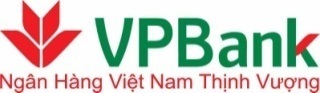 MB01.QĐ-GDTC/28PHIẾU XÁC NHẬN THAM GIA CHƯƠNG TRÌNHKHUYẾN MẠI “Nhận lộc Bính Thân-Kinh doanh Thịnh Vượng”Số seri phiếu tham gia CTKM:Khách hàng(Ký, ghi rõ họ tên)Giao dịch viên(Ký, ghi rõ họ tên)Kiểm soát(Đóng dấu & ký tên)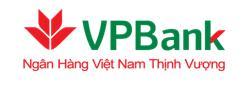 Hội sở chínhSố 72 Trần Hưng Đạo, Hoàn Kiếm, Hà NộiĐT: (84.4) 39288869      Fax: (84.4) 39288867Swift: VPBKVNVX      Website: www.vpbank.com.vn          